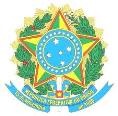 UNIVERSIDADE FEDERAL DO SUL E SUDESTE DO PARÁ – UNIFESSPAINSTITUTO DE LINGUÍSTICA, LETRAS E ARTES – ILLAPROGRAMA DE MESTRADO EM LETRAS – POSLETREQUERIMENTO DE MATRÍCULA – ALUNO REGULAR  Solicito matrícula nas seguintes disciplinas:Marabá, ____ de fevereiro de 2019. ____________________________                       ____________________________Aluno   (a)                                                                  Orientador (a)................................................................................................................................................................................................................................Nomee-mailTelefone:Orientador(a)CódigoNome da Disciplina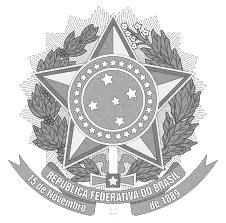 UNIVERSIDADE FEDERAL DO SUL E SUDESTE DO PARÁ – UNIFESSPAINSTITUTO DE LINGUÍSTICA, LETRAS E ARTES – ILLAPROGRAMA DE MESTRADO EM LETRAS – POSLETCOMPROVANTE DO ALUNOREQUERIMENTO: Nº          /2019Responsável pelo Atendimento: ______________________________________________Data: Responsável pelo Atendimento: ______________________________________________Data: Responsável pelo Atendimento: ______________________________________________Data: 